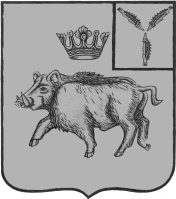 СОБРАНИЕ ДЕПУТАТОВБАЛТАЙСКОГО МУНИЦИПАЛЬНОГО РАЙОНАСАРАТОВСКОЙ ОБЛАСТИВосьмидесятое заседание Собрания депутатовпятого созываРЕШЕНИЕот 19.04.2021  № 539с.БалтайО внесении изменений в решение Собрания депутатов Балтайского муниципального района от 06.03.2017 № 150 «О Гербе Балтайского муниципального районаСаратовской области»В соответствии с Федеральным законом от 6 октября 2003 года № 131-ФЗ «Об общих принципах организации местного самоуправления в Российской Федерации», руководствуясь Уставом Балтайского муниципального района Саратовской области, Собрание депутатов Балтайского муниципального района РЕШИЛО:1.Внести в решение Собрания депутатов Балтайского муниципального района от 06.03.2017 №150 «О Гербе Балтайского муниципального района Саратовской области» следующее изменение:1.1.Пункт 4.6. приложения к решению изложить в следующей редакции:«4.6.Допускается использование Герба в качестве официального символа муниципальных образований, входящих в состав Балтайского муниципального района.Иные случаи использования Герба устанавливаются главой Балтайского муниципального района.»2.Настоящее решение вступает в силу со дня обнародования.3.Контроль за исполнением настоящего решения возложить на постоянную комиссию Собрания депутатов Балтайского муниципального района по вопросам государственного строительства и местного самоуправления.Председатель Собрания депутатовБалтайского муниципального района                                                      Н.В.МеркерГлава Балтайскогомуниципального района                                                                            А.А.ГруновПояснительная запискаВ настоящее время органы местного самоуправления Балтайского, Барнуковского, Большеозерского и Царевщинского муниципальных образований Балтайского муниципального района используют в качестве официального символа муниципальных образований Герб Балтайского муниципального района.Однако Положением о Гербе Балтайского муниципального района, утвержденным решением Собрания депутатов от 06.03.2017 №150, не предусмотрена возможность такого использования Герба района. Таким образом, использование поселениями Герба района в качестве официального символа муниципальных образований не имеет правового обоснования. В связи с тем, что разработка и утверждение официального символа для поселений является трудоемким и затратным и, кроме того,  в настоящее время не является необходимостью, целесообразно внести изменение в решение Собрания депутатов Балтайского муниципального района от 06.03.2017 №150 «О Гербе Балтайского муниципального района Саратовской области»и установить, что допускается использование Герба в качестве официального символа муниципальных образований, входящих в состав Балтайского муниципального района.